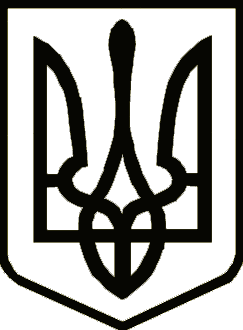 УкраїнаСРІБНЯНСЬКА СЕЛИЩНА РАДАРОЗПОРЯДЖЕННЯПро внесення змін до показників селищного  бюджету  на 2021  рік	Керуючись п.20 ч.4 ст.42, ч.8 ст.59 Закону України «Про місцеве самоврядування в Україні», відповідно до пункту 8 статей 23,72 Бюджетного кодексу України, пункту 12 рішення другої сесії восьмого скликання Срібнянської селищної від 23 грудня 2020 року  «Про місцевий бюджет Срібнянської селищної об’єднаної територіальної громади на 2021 рік» та розпорядження голів обласної державної адміністрації та обласної ради від 30.11.2021 № 71 «Про виділення коштів», зобов’язую: Фінансовому управлінню Срібнянської селищної ради:           1.1. Збільшити доходну частину загального фонду селищного бюджету  на суму 9500,00 грн по коду бюджетної класифікації доходів 41053900 «Інші субвенції з місцевого бюджету» для фінансування видатків на виконання доручень виборців депутатами обласної ради.1.2. Збільшити видаткову частину селищного бюджету згідно додатку.1.3. Внести відповідні зміни до показників місцевого бюджету, подати уточнення на розгляд сесії селищної ради та забезпечити фінансування зазначених видатків.2. Головним розпорядникам коштів забезпечити внесення відповідних змін до  кошторисних призначень та плану асигнувань.3. Контроль за виконанням цього розпорядження залишаю за собою.Селищний голова                               	       	               Олена ПАНЧЕНКО02 грудня2021 року    смт Срібне			      №209